GET INTO OPEN SPACE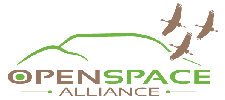 Transportation and Fieldtrip Grant ApplicationSponsored by the Open Space Alliance, KEEN and the City of Albuquerque Open Space DivisionINSTRUCTIONSGrant application review will be on an ongoing basis until the funding is exhausted.Each school in the , Rio Rancho and Corrales school districts are eligible for one (1) bus per grade level.All recipients of the “Get into Open Space” transportation and fieldtrip grant will receive a letter of instruction to prepare for the fieldtrip.Return the completed application via email to: kbality@cabq.gov or rschmidtbauer@cabq.govOr postal service to:Open Space Visitor CenterATTN: Get into Open SpaceAPPLICATIONDate of Application: Name of school or organization: Location of school or organization: Coordinating person for group: Please describe the specific topic related to your classroom studies on which you would like the Open Space education staff and volunteers to focus during your visit.⁯The “Get into Open Space” grant requires a service learning component.  Please select one of the following options or suggest your own:Trash pick-up					Tree planting (January – March)Weeding (for ages 10+)			Trail workSeed ball making				Seed plantingShrub Planting 					OtherFieldtrips are scheduled Tuesdays through Saturday.  Please provide potential dates and times for your fieldtrip.  Please provide as many dates as you can project in order of preference.  We will do our best to accommodate you in our schedule.How many students will be included in the field trip (maximum 45, ideal 15-20)?  Please include grade level(s) and any other demographic information you wish to share.How many chaperones will attend?Please briefly explain how you plan on preparing students for the field trip (i.e with background information and/or field trip etiquette).Can we count on you to submit a short post-visit evaluation of your visit via email kbality@cabq.gov or rschmidtbauer@cabq.gov?For our demographic statistics, please provide an approximate percentage of students on free or reduced lunch._______________________________________________     Date_____________________Signature of Contact________________________________________________	Date_____________________Signature of Administrative OfficialName: Title:Address:Phone:Email: